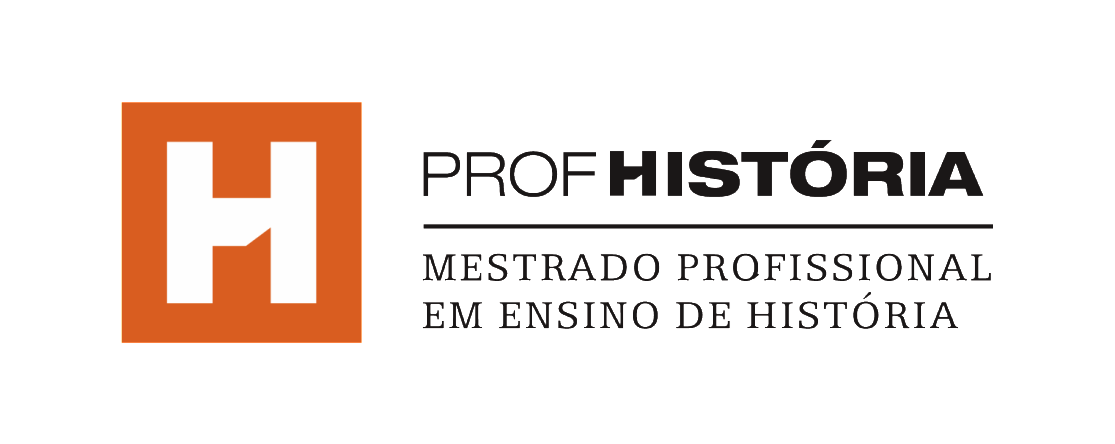 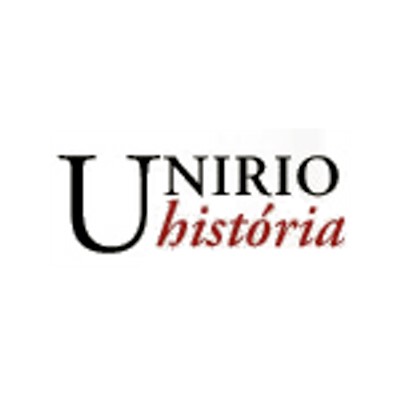 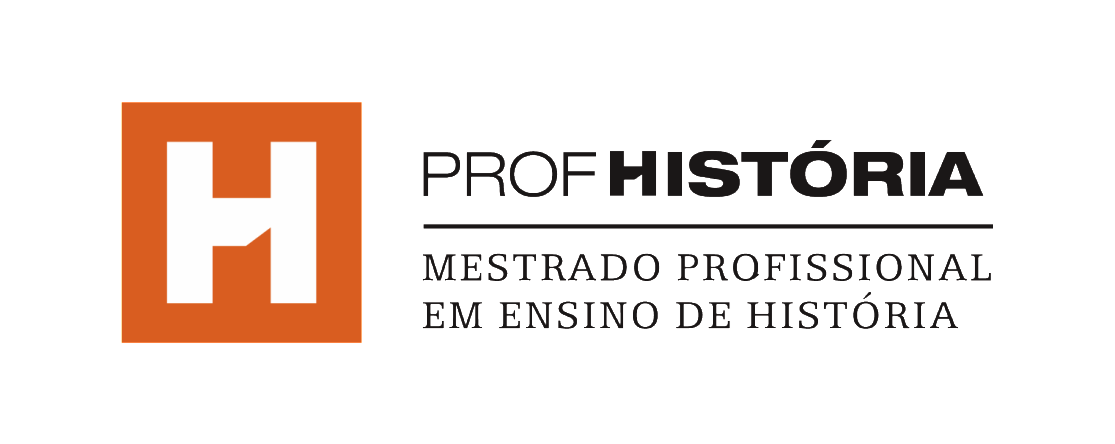 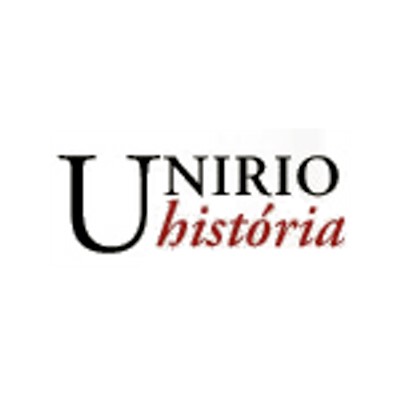 SOLICITAÇÃO DE CONSTITUIÇÃO DE BANCA EXAMINADORA PARA EXAME DE DISSERTAÇÃO DE MESTRADOSenhor (a) Coordenador (a),Eu,______________________________________________________, professor(a) orientador(a) do(a) aluno(a) ____________________________________________________solicito a constituição de banca examinadora para defesa da Dissertação de Mestrado intitulada____________________________________________________________________ ______________________________________________________________________________________________________________________________________________________Em anexo, encaminho a versão final da dissertação em PDF. Indico os seguintes nomes para a banca examinadora: 1. ______________________________________________________________________ (orientador)2. ________________________________________________________________(instituição) (titular)3. ________________________________________________________________(instituição) (titular)4. ________________________________________________________________(instituição) (suplente)Data prevista para a sessão pública de defesa: ____ de _______________ de 20____, às _________ horas.Local: ___________________________________________Atenciosamente,_________________________________________________Orientador (a)__________________________________________________________________________________________________________________Eu,_________________________________________________________________________________________, me comprometo com a entrega da dissertação em PDF para os membros titulares e suplentes da banca Examinadora. Após 30 (trinta) dias da realização da banca de defesa, me comprometo com a entrega da dissertação, revisada, em meio digital para a Secretaria do curso.Atenciosamente,___________________________________________MestrandoRio de Janeiro, ____ de _____________ de 20___.SOLICITAÇÃO APROVADA PELO COLEGIADO DO PROFHISTÓRIA EM REUNIÃO DE ____/____/20_______________________________________________Coordenação do PROFHISTÓRIA